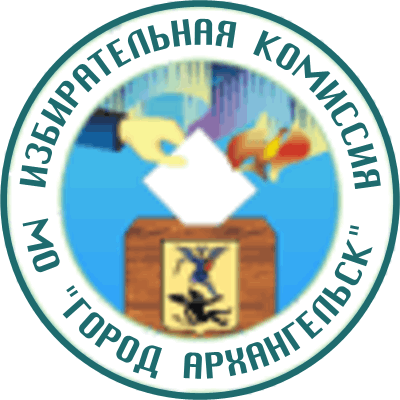 ИЗБИРАТЕЛЬНАЯ  КОМИССИЯМУНИЦИПАЛЬНОГО ОБРАЗОВАНИЯ "ГОРОД АРХАНГЕЛЬСК"(Архангельская городская избирательная комиссия)ПОСТАНОВЛЕНИЕ30 июля 2018 года                                                                №  19/93                                                         О регистрации списка кандидатов в депутаты Архангельской городской Думы двадцать седьмого созыва, выдвинутого избирательным объединением «Архангельское региональное отделение Политической партии «Российская объединенная демократическая партия «ЯБЛОКО»по единому избирательному округу 	Проверив соблюдение требований областного закона «О выборах в органы местного самоуправления в Архангельской области» избирательным объединением «Архангельское региональное отделение Политической партии «Российская объединенная демократическая партия «ЯБЛОКО» при выдвижении списка кандидатов, избирательная комиссия муниципального образования «Город Архангельск» установила следующее.	Порядок выдвижения списка кандидатов в депутаты Архангельской городской Думы двадцать седьмого созыва, выдвинутого избирательным объединением «Архангельское региональное отделение Политической партии «Российская объединенная демократическая партия «ЯБЛОКО», заверенного в количестве 17 человек постановлением избирательной комиссии муниципального образования «Город Архангельск» от 02 июля 2018 года № 10/37, и представленные им для регистрации списка кандидатов документы и подписные листы в поддержку выдвижения списка кандидатов в депутаты от избирательного объединения «Архангельское региональное отделение Политической партии «Российская объединенная демократическая партия «ЯБЛОКО», соответствуют требованиям статей 39.1, 43, 45, 46 указанного областного закона. 	Руководствуясь пунктами 2 и 2.1 статьи 46 областного закона, избирательная комиссия муниципального образования «Город Архангельск» постановляет:	1.	Зарегистрировать список кандидатов в депутаты Архангельской городской Думы двадцать седьмого созыва по единому избирательному округу, выдвинутый избирательным объединением «Архангельское региональное отделение Политической партии «Российская объединенная демократическая партия «ЯБЛОКО», в количестве 17  человек, 30 июля 2018 года в 13 часов 25  минут.	2. Выдать кандидатам, зарегистрированным по единому избирательному округу, удостоверения установленного образца.	3. Направить настоящее постановление в территориальные избирательные комиссии города Архангельска. 	4. Опубликовать настоящее постановление и зарегистрированный список кандидатов с представленными избирательным объединением                          «Архангельское региональное отделение Политической партии «Российская объединенная демократическая партия «ЯБЛОКО» сведениями о них, в том числе о доходах и об имуществе кандидатов, в газете «Архангельск - город воинской славы» и разместить на официальном сайте избирательной комиссии муниципального образования «Город Архангельск» в сети  Интернет.Председатель комиссии 	 			                 А.А. Кузнецов   Секретарь  комиссии          			                          Е.Н. БерезинаСписок кандидатов в депутаты Архангельской городской Думы двадцать седьмого созыва, выдвинутый избирательным объединением «Архангельское региональное отделение Политической партии «Российская объединенная демократическая партия «ЯБЛОКО»по единому избирательному округуОБЩЕМУНИЦИПАЛЬНАЯ ЧАСТЬ 1. Пискунов Максим Владимирович, дата рождения – 9 апреля 1985 года, образование – Государственное образовательное учреждение высшего профессионального образования «Архангельский государственный технический университет», 2007 г., место жительства – Архангельская область, город Архангельск, основное место работы или службы, занимаемая должность / род занятий – безработный, член Политической партии «Российская объединенная демократическая партия «ЯБЛОКО», председатель местного отделения Политической партии «Российская объединенная демократическая партия «ЯБЛОКО» в городе Архангельске.2. Ершов Антон Алексеевич, дата рождения – 5 ноября 1986 года, образование - Государственное образовательное учреждение высшего профессионального образования «Поморский государственный университет имени М.В. Ломоносова», 2009 г., место жительства – Архангельская область, город Архангельск, основное место работы или службы, занимаемая должность / род занятий – муниципальное учреждение культуры муниципального образования «Город Архангельск» «Централизованная библиотечная система», заместитель директора по автоматизации.3. Виноградов Антон Владимирович, дата рождения – 16 февраля 1999 года, место жительства – Архангельская область, город Архангельск, основное место работы или службы, занимаемая должность / род занятий –  временно неработающий, член Политической партии "Российская объединенная демократическая партия «ЯБЛОКО».ТЕРРИТОРИАЛЬНЫЕ ЧАСТИТерриториальная часть № 1Одномандатный избирательный округ № 11. Федосеев Сергей Геннадьевич, дата рождения – 9 мая 1963 года, образование – Севмашвтуз, 1991 г., место жительства – Архангельская область, город Северодвинск, основное место работы или службы, занимаемая должность / род занятий – пенсионер, член Политической партии «Российская объединенная демократическая партия «ЯБЛОКО».Территориальная часть № 2Одномандатный избирательный округ № 21. Хлебова Ольга Валентиновна, дата рождения  - 24 февраля 1968 года, образование – Архангельский электротехникум связи Министерства связи СССР, 1987 г., место жительства – Архангельская область, город Архангельск, основное место работы или службы, занимаемая должность / род занятий – Филиал ОАО «РЖД» Центральная станция связи Ярославская дирекция связи Архангельский региональный центр связи, электромеханик (участок II группы).2. Угушев Аркадий Ананьевич, дата рождения – 19 января 1959 года, образование – Архангельский лесотехнический институт им. В.В. Куйбышева, 1993 г., место жительства – Архангельская область, город Архангельск, основное место работы или службы, занимаемая должность / род занятий – пенсионер, член Политической партии «Российская объединенная демократическая партия «ЯБЛОКО».Территориальная часть № 3Одномандатный избирательный округ № 31. Канев Алексей Капитонович, дата рождения – 8 апреля 1989 года, образование – Федеральное государственное автономное образовательное учреждение высшего образования «Северный (Арктический) федеральный университет имени М.В. Ломоносова», 2017 г., место жительства – Архангельская область, город Архангельск, основное место работы или службы, занимаемая должность / род занятий –  временно неработающий.Территориальная часть № 4Одномандатный избирательный округ № 51. Соколов Михаил Олегович, дата рождения – 30 ноября 1964 года, образование – Московский лесотехнический институт, 1989 г., место жительства – Архангельская область, город Архангельск, основное место работы или службы, занимаемая должность / род занятий – ООО «РН-Архангельскнефтепродукт», директор Плесецкой нефтебазы, член Политической партии «Российская объединенная демократическая партия «ЯБЛОКО».Территориальная часть № 5Одномандатный избирательный округ № 61. Чесноков Юрий Евгеньевич, дата рождения – 17 июля 1966 года, образование – Севмашвтуз, 1991 г., место жительства – Архангельская область, город Северодвинск, основное место работы или службы, занимаемая должность / род занятий – ООО «Центр Процессинг», исполнительный директор, член Политической партии «Российская объединенная демократическая партия «ЯБЛОКО», член Регионального Совета Архангельского регионального отделения Политической партии «Российская объединенная демократическая партия «ЯБЛОКО».Территориальная часть № 6Одномандатный избирательный округ № 71. Шадрин Владимир Павлович, дата рождения – 9 июня 1947 года,  место жительства – Ненецкий автономный округ, пос. Амдерма, основное место работы или службы, занимаемая должность / род занятий –  пенсионер, член Политической партии «Российская объединенная демократическая партия «ЯБЛОКО».Территориальная часть № 7Одномандатный избирательный округ № 81. Иолтуховский Илья Владимирович, дата рождения – 8 ноября 1998 года, место жительства – Архангельская область, город Архангельск, основное место работы или службы, занимаемая должность / род занятий – ФГАОУВО Северный (Арктический) федеральный университет имени М.В. Ломоносова, студент.2. Пересадило Руслан Васильевич, дата рождения – 10 октября 1975 года, образование – Архангельский Поморский государственный университет имени М.В. Ломоносова, 1998 г., место жительства – Архангельская область, город Архангельск, основное место работы или службы, занимаемая должность / род занятий – ФГАОУВО «Северный (Арктический) федеральный университет имени М.В.Ломоносова», старший преподаватель кафедры всеобщей истории.Территориальная часть № 8Одномандатный избирательный округ № 91. Климчук Елена Андреевна, дата рождения – 30 июля 1970 года,  образование – Архангельский лесотехнический институт им. В.В. Куйбышева, 1993 г., место жительства – Архангельская область, город Архангельск, основное место работы или службы, занимаемая должность / род занятий –  домохозяйка.Территориальная часть № 9Одномандатный избирательный округ № 101. Кирьянова Злата Викторовна, дата рождения – 10 апреля 1947 года,  образование – Архангельский государственный медицинский институт, 1976 г., место жительства – Архангельская область, город Архангельск, основное место работы или службы, занимаемая должность / род занятий –  пенсионер, член Политической партии «Российская объединенная демократическая партия «ЯБЛОКО».Территориальная часть № 10Одномандатный избирательный округ № 111. Крайнов Александр Сергеевич, дата рождения – 22 марта 1972 года, образование – Совхоз-техникум «Архангельский» Министерства сельского хозяйства и продовольствия РСФСР, 1991 г., место жительства – Архангельская область, город Архангельск, основное место работы или службы, занимаемая должность / род занятий – безработный, член Политической партии «Российская объединенная демократическая партия «ЯБЛОКО».Территориальная часть № 11Одномандатный избирательный округ № 121. Лудинова Ольга Васильевна, дата рождения – 21 декабря 1961 года,  образование – Петрозаводский филиал Ленинградской ордена Ленина гос. консерватории, 1988 г., место жительства – Архангельская область, город Архангельск, основное место работы или службы, занимаемая должность / род занятий – Государственное бюджетное профессиональное образовательное учреждение Архангельской области «Архангельский музыкальный колледж», преподаватель.Территориальная часть № 12Одномандатный избирательный округ  № 141. Павловский Александр Георгиевич, дата рождения – 31 июля 1993 года, образование – Государственное автономное образовательное учреждение среднего профессионального образования Архангельской области «Архангельский политехнический техникум» г. Архангельск, 2012 г., место жительства – Архангельская область, город Архангельск, основное место работы или службы, занимаемая должность / род занятий –  временно неработающий, член Политической партии «Российская объединенная демократическая партия «ЯБЛОКО».Список кандидатов,зарегистрированный избирательной комиссией муниципального образования «Город Архангельск»30  июля 2018г.(постановление № 19/93)